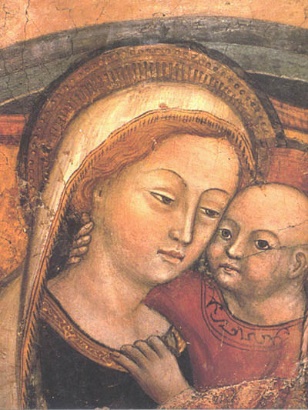 MONDAY GROUPMeetings take place at 7.00pm in the parish hall. We begin by praying Vespers (Evening Prayer) together after which there is an input on an aspect of the Catholic Faith. Light refreshments give us time to continue discussion and to socialise. In the coming weeks we will be exploring the seven Sacraments. Next meeting 11th February. CHILDREN’S SACRAMENTAL PREPARATIONPreparation meetings for children preparing for both First Confession and Holy Communion will begin on Sunday 24th February. Meetings will take place in the parish hall after the 11.00am Mass.ITALIAN NIGHTAn evening of good food and company not to be missed. Parish Hall, 7pm, Sat 2 March 2019. Places limited. Children’s table available. Tickets £10 covers 3 course dinner. (children £5) Bring your own vino. SECOND COLLECTIONThere will be a second collection this weekend for the Assisted Parishes Scheme.COLLECTIONSLast week’s offertory collection came to £602Many thanks for your ongoing support of the parish.ARCHDIOCESE OF GLASGOW LOURDES PILGRIMAGEThe annual pilgrimage to Lourdes, which is led by Archbishop Philip Tartaglia, will take place from 12th - 19th July 2019. Travel is by air from Glasgow. For enquiries please contact Joe Walsh Tours on 0141 530 5060 or e-mail info@joewalshtours.co.uk  Sick/Assisted pilgrims should contact Mrs Agnes Findlay, 5 Crofthead Drive, Lennoxtown G66 7HP, tel. 01360 312676.  AN AFTERNOON WITH MARYAt St. Joseph’s Home, Robroyston on Saturday, 23rd February at 2.30pm. Rosary, Benediction, blessing of Roses and film, “Fatima, the Ultimate Mystery”. Tea/coffee.CRAIGLOCKHART To celebrate the centenary of the founding of Craiglockhart College of Education, a reunion rally has been planned for Saturday 11th May 2019 in Napier University Craiglockhart Campus.  10.30 Registration, 11.30 Mass, 1.15 lunch.  Various events to follow.  The cost is £40 per person, which includes a welcome drink, three course lunch and afternoon tea/coffee. For further information and application form please email gripfast2019@gmail.com or phone Anne on 07762 575803 or Silvanna on 07793 545 025 by 1st March.FERTILITY CARE SCOTLAND We are opening a new clinic in the Diocesan offices, Paisley on Monday evenings from 7 – 9pm. The first clinic will be on Monday 11th February and will run every alternate Monday thereafter. We run clinics in Edinburgh, Hamilton, Aberdeen and Paisley. At Fertility Care Scotland we teach The Billings Ovulation Method of Natural Fertility Regulation, which helps couples achieve or postpone pregnancy in a natural way. We can help couples optimize their chances of conceiving. Our service is free and confidential and no appointment is necessary. We invite you to come and visit us at one of our clinics. Phone: 0141 221 0858; E-Mail: info@fertilitycare.org.uk;www.fertilitycare.org.uk Join us on facebook www.facebook.com/fertilitycarescotland Follow us on Twitter:  www.twitter.com/billingsscot FAITH FORUM: EXPLORING CATHOLIC DOCTRINEJesus said to him, “I am the way and the truth, and the life; no one comes to the Father, but by me” (John 14:6).  Keen to learn more about the Church’s magisterial teachings? Come along to the Glasgow Faith Forum’s fortnightly series of talks in 2019: 21 February – Ecclesiology: Models of the Church (Fr Nick Welsh). Turnbull Hall, University of Glasgow Catholic Chaplaincy, 13-15 Southpark Terrace, G12 8LG.  All young people welcome.   POPE FRANCIS TWEETSPrayer purifies the heart from turning in on itself. Prayer of the heart restores fraternity.@PontifexPOPE FRANCIS WRITES:REJOICE AND BE GLADPope Francis renewed the Lord’s call to holiness in his recent Apostolic Exhortation Gaudete et Exsultate. The full document can be purchased in the Pauline Multimedia store in St Enoch’s square or downloaded from the Holy See’s website: www.vatican.va 104. We may think that we give glory to God only by our worship and prayer, or simply by following certain ethical norms. It is true that the primacy belongs to our relationship with God, but we cannot forget that the ultimate criterion on which our lives will be judged is what we have done for others. Prayer is most precious, for it nourishes a daily commitment to love. Our worship becomes pleasing to God when we devote ourselves to living generously, and allow God’s gift, granted in prayer, to be shown in our concern for our brothers and sisters. 105. Similarly, the best way to discern if our prayer is authentic is to judge to what extent our life is being transformed in the light of mercy. For “mercy is not only an action of the Father; it becomes a criterion for ascertaining who his true children are”. Mercy “is the very foundation of the Church’s life”. In this regard, I would like to reiterate that mercy does not exclude justice and truth; indeed, “we have to say that mercy is the fullness of justice and the most radiant manifestation of God’s truth”. It is “the key to heaven”.107. Those who really wish to give glory to God by their lives, who truly long to grow in holiness, are called to be single-minded and tenacious in their practice of the works of mercy. Saint Teresa of Calcutta clearly realized this: “Yes, I have many human faults and failures… But God bends down and uses us, you and me, to be his love and his compassion in the world; he bears our sins, our troubles and our faults. He depends on us to love the world and to show how much he loves it. If we are too concerned with ourselves, we will have no time left for others”.VOCATION DISCERMENTA series of evening of catechesis, prayer and support has been organised for next year. Anyone considering their future and what God is calling them to do is welcome. The first event is at 7.00pm pm on Fri 8th February 2019 in Turnbull Hall, Southpark Terrace, G12 8LG.